ASIAN FESTIVAL OF CHILDREN’S CONTENTAsian Content for the World’s Children25 – 29 May 2016 | National Library Building Singapore	AFCC 2016 FIRST LOOK Illustration Critique26 May 2016
Information Sheet
Kindly fill in all the fields below. If not applicable, indicate ‘NA’. 
Send this Information sheet and your illustrations to judi@bookcouncil.sgPersonal DetailsPersonal DetailsPersonal DetailsPersonal DetailsName Email addressCountry of OriginMobile/Telephone number
(include country code)Current AddressDesignationOrganisation/Company Name First Look Submission DetailsFirst Look Submission DetailsFirst Look Submission DetailsFirst Look Submission DetailsTitle of BookDescription of the story
(up to three sentences)Title of 1st IllustrationTitle of 2nd
IllustrationTitle of 3rd IllustrationTitle of 4th IllustrationTitle of 5th IllustrationTitle of 6th IllustrationSubmission formatFiles should be in jpeg format, resolution 72dpi, maximum 1000px wide, and maximum 800px high.Files should be in jpeg format, resolution 72dpi, maximum 1000px wide, and maximum 800px high.Files should be in jpeg format, resolution 72dpi, maximum 1000px wide, and maximum 800px high.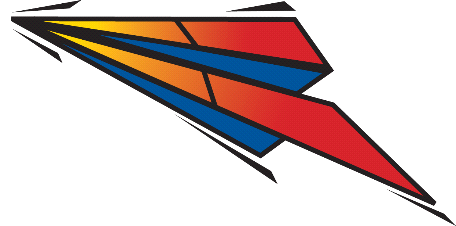 